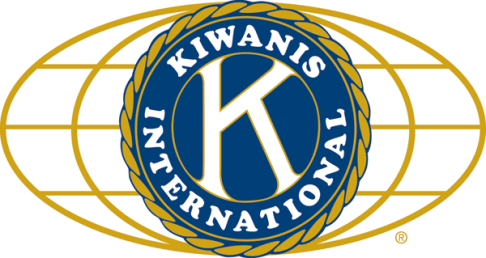 	LUNCH:  BBQ pork sandwiches, pasta salad, green salad,and of course, cookies. SONG:  My Country ‘tis of Thee, led by Bill C.		Invocation:Joe G.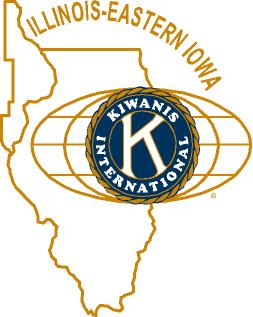 ANNOUNCEMENTS, EVENTS				    and OPPORTUNITITESAbby’s first grandchild, Benjamin, was born on her birthday.  Also, Abby’s house has sold.  (She’s planning on moving out to Colorado to be with Benjamin and his parents.)  The next Interclub will be at Aktion Club.  Turns out it’s on the 10th (a.k.a. yesterday)  For those of us who signed up for it as if it was supposed to be tomorrow, you’re off the hook.December 23 and 30 meetings:  Will be roundtables at the Lincoln Inn (at noon); everyone will be responsible for their own meals off the menu.Mike Mooney reminded us it’s Feed My Starving Children time.  Two ways to participate – come to the meal packing at Suter’s on Thursday, November 12 (7-9 pm).  See Jerry W about that.  30 spots are ours.  10 or so still need to be filled. Bring a friend. We’re also selling (or buying) raffle tickets (the club gets $8 for each ticket we sell).  The grand prize is $10,000.Mike is the raffle man.Beanzie meeting, Saturday November 21 at 8 am at the Lincoln Inn.United Way’s Taste of the Vine is tomorrow night (Thursday) at St Mary’s in Sycamore.We need more members for the Membership committee.  Betty Hampa has joined!  This is important, so please consider helping out in this area.HS Football Championships: 300 volunteer opportunities exist, Friday November 27th and Saturday November 28th.  Talk to Bill Finucane or Deb Armstrong from the DeKalb County Convention & Visitors’ Bureau. Elevator duty (think warm!) signups are happening.Bell Ringing Friday November 13 at Schnuck’s. Signups are happening.See Jenny for info about Toys For Tots and contributing to the Salvation Army Thanksgiving Baskets.Toiletries- We’re collecting these for Safe Passage. (See below.)Sue – NEW DUES ARE DUE!(Same as the old dues).Joan is collecting box tops and Coke lids. Jennie will take your soup labels.AKtion Club is collecting aluminum cansand other recyclable materials.Archives:  If you find any old stuff related to Kiwanis, please give a copy to Norm!PROGRAMFamily Service Agency’s own Dave Miller was our guest today. Dave’s been with FSA for about 5 years.  (He’s also a missionary spreading the Packers fandom word.)  FSA is the social service agency in DeKalb, with their roots stretching back to the 1940s.  They focus on healing, mentoring, and social engagement.  Dave suggests we send a squad of grandmothers and retired teachers down to Springfield to give the legislators a tongue lashing, because the budget stalemate is having a discernable negative impact on our community.  Both sides are holding the most vulnerable hostage to make their political points, in Dave’s opinion.  FSA is relatively good shape, though, as they don’t get a lot of state money.  Instead they rely more on local donations (such as baked goods from Schnuck’s), city and county funding, foundations, and some fees.  In Illinois, about 10% of the workforce works for a non-profit organization.  In DeKalb County, the number is about 7,000 people.  Here, non-profits are organizing, to try to put pressure on Springfield to resolve their differences.  Back to FSA:  They serve people from age 3 or 4 all the way through seniors.  4 programs:  1) Big Brothers/Big Sisters (mentoring of young people, after-school programs for the HS wallflowers to work with elementary students, “lunch buddies” – professionals having lunch with elementary students).  2) Children’s advocacy center (child abuse cases, which are on the increase in the county).  3) Counseling (individual, groups, trauma therapy, seniors).  4) Senior services (5 “drop-in” senior centers in the northern part of the county, to provide activities and social interaction opportunities for seniors).  (Token check to the FSA).Heard around the tables: We’ll see.Quote for the day“All happy families resemble one another; every unhappy family is unhappy in its own way.” Count Leo Tolstoy, Anna Karenina, part i, chap. iUPCOMING PROGRAMS: (Why not invite a guest? – that could also mean a prospective member!)		November 18	Brett Brown		Proudly DeKalb	November 25	Beth Campen		Beloved Community	December 2	BOARD MEETING	@ the Lincoln Inn	Today’s Attendance:				See more of the newsletter on the following pages:2014/2015 Kishwaukee Kiwanis Perfect Attendance: Roger Seymore 	1 yearBill Minor		2 yearsMike Mooney		2 yearsBetty Hampa		3 yearsJoe Gastiger		5 yearsBob Higgerson	5 yearsDick Dowen		6 yearsAbby Chemers	9 yearsPaul Stoddard	11 yearsJennie Cummings	15 yearsSue Doubler		15 yearsMark Sawyer		16 yearsAmy Polzin		19 yearsBill Cummings	21 yearsAl Mueller		21 yearsBeryl Smith		21 years (or possibly 63 for Beryl, Beryl, Beryl!)Janet Byrnes		23 yearsJerry Smith		23 yearsToney Xidis		26 yearsKen Doubler		27 yearsBill Finucane		28 yearsBob Snow		28 yearsJerry Wahlstrom	31 yearsJack Goodrich	33 yearsDean Quarnstrom	36 yearsPeter Lawes		37 yearsNorm Schaeffer	43 yearsHerb Buhr		46 years Gordon Melms	46 years 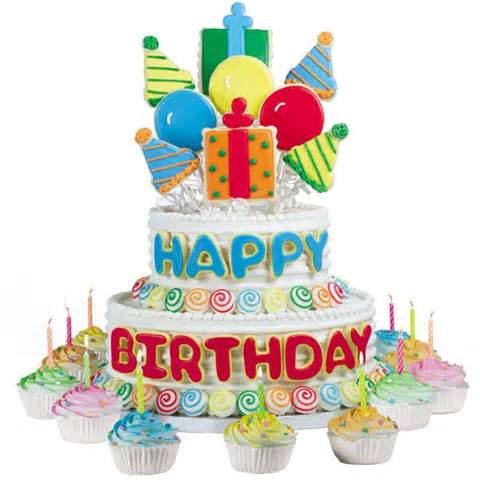 NOVEMBER BIRTHDAYS!	5	Abby Chemers (and her new grandson!)	7	Tony Chulick	7	Beryl Smith	11	Dean Quarnstrom	20	Tim Duez	22	Sue Doubler	22	Harry Husa	29	Dave ConlinYOUTH SERVICE BUREAU WISH LIST: 	TAG (Therapeutic Art-Making Group):		Permanent markers, canvases, paint brushes, glue, watercolors, drawing paper, tracing paper, oil pastels, 		colored pencils, markers….any and all art supplies could help. 	VolunTEEN:		Gardening gloves, small handheld shovels, cleaning supplies. Thank you so much again for the opportunity to share about the Youth Service Bureau, and thank you for your dedication to the community.		Diana L. Hulst, Executive Director of DeKalb County Youth Service BureauThe following are items we (Safe Passage) regularly need. If you are looking to donate please consider these items!1. Gas station & Wal-Mart gift cards2. Non-perishable food3. Linens for twin beds4. Towels & washcloths5. Diapers & Pull-ups (especially larger sizes)6. Baby wipes7. Paper towels, toilet paper, & tissues8. Sweatpants & sweatshirts9. Women’s underwear (bras and panties)10. Cleaning supplies (dish soap, spray cleaners, laundry detergent, etc.)11. Harder hair brushes12. Hair conditioner13. Olive Oils for hair (not cooking oil)14. Pantine shampoo/conditioner (Brown Bottle)15. Motions haircare products34Kish Kiwanians  3Circle K: Lica, Adam, Roxana  1Guest: Mary Lou   1Speakers: Dave39TOTAL